Приложение 1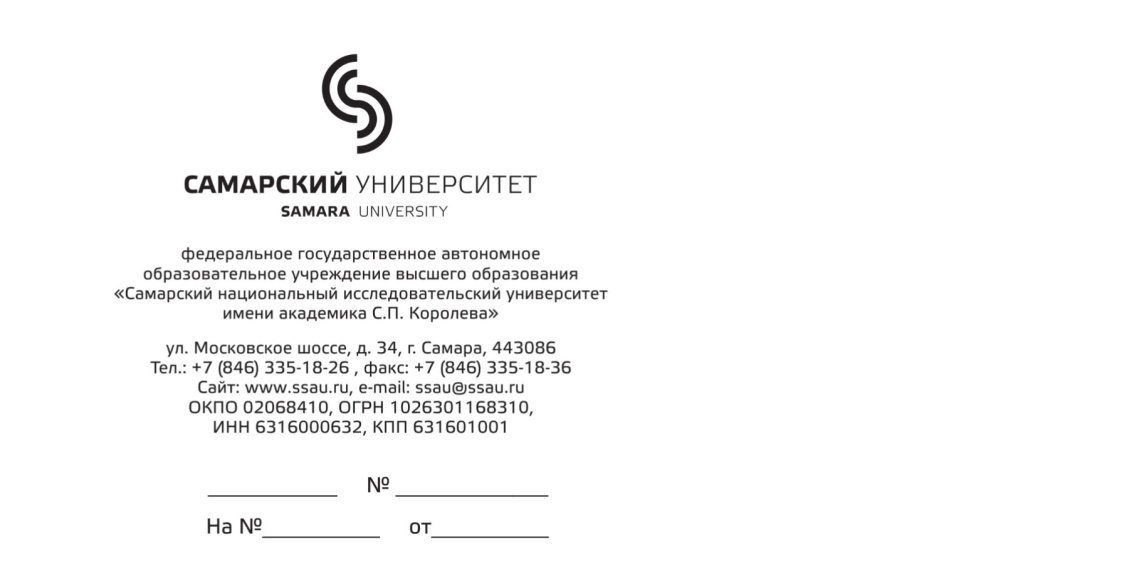 Программа ярмарки вакансий в рамках Всероссийского инженерного конкурса (ВИК)08 декабря 2017 г. ВремяМероприятие9:30-10:00 Регистрация участников. Холл актового зала, 3 корп., 2 этаж, Московское шоссе, 34а10:00-11:00Открытие ярмарки вакансий в рамках Всероссийского инженерного конкурса (ВИК). Приветственное слово проректора по образовательной и международной деятельности Богатырева В.Д. Презентация компаний-участников ярмарки вакансий.Презентация сборника резюме студентов и выпускников «Кадровый потенциал Самарского университета» Актовый зал, 3 корп., 2 этаж, Московское шоссе, 34а11:00-13:00Ярмарка вакансий, презентация программ стажировок и практик от компаний-участников ярмарки.Холл корпуса 3а, 1 этаж, Московское шоссе, 3412:00-12:30Кофе-брейк для участников чемпионата и представителей компаний-работодателейХолл актового зала, 3 корп., 2 этаж, Московское шоссе, 34а12:30-14.30Чемпионат по решению технических кейсов «Flytech» с участием компаний-работодателей:- формирование студенческих команд;- постановка задач игры и выдача заданий.Дом культуры, корп. 16, Московское шоссе, 34а14:30-15:00Подведение итогов чемпионата с работодателями. Определение победителей15:00-15.30Награждение победителей. Закрытие «Ярмарки вакансий».Актовый зал, 3 корп., 2 этаж, Московское шоссе, 34а15.30-16:30Кофе-брейк для участников чемпионата и представителей компаний-работодателейХолл актового зала, 3 корп., 2 этаж, Московское шоссе, 34а